Stage Attaché de Recherche Clinique CHU de Nîmes 
CHU DE NÎMES – Direction de la Recherche Clinique, des Partenariats et Projets Médicaux (30) 
Stage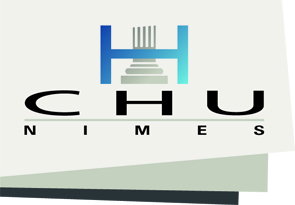 Stage à pourvoir d’Attaché de Recherche Clinique Hospitalier (ARC/TEC) au sein de la DRCI du CHU de NîmesSous la responsabilité d’un ARC Hospitalier sénior, vous serez amené(e) à participer à la conduite d’essais cliniques, et par exemple, à intervenir sur :Le stagiaire aura pour objectifs d'assister les investigateurs et d'appréhender :- Le screening, inclusion des patientes- Le remplissage des CRF papiers et électroniques- La gestion technique et logistique des prélèvements- Le suivi des patients inclus dans les études- La mise en place de plusieurs essais cliniques- La coordination des études cliniquesVous participerez aux réunions d’équipe ainsi qu’aux réunions projets.Ces missions peuvent être amenées à évoluer en fonction de vos capacités d’adaptation et d’acquisition des connaissances.Vous aurez l’opportunité de collaborer au sein d’une équipe engagée et dynamique !Profil et compétences recherchées :Formation scientifique M2Rigueur, organisation, curiositéCapacité à travailler en équipe, ouverture d’espritBon niveau d’anglaisMaîtrise du Pack Office Microsoft, bonne connaissance d’Excel
  Modalités de stage : Indemnité réglementaireAccès au restaurant d’entrepriseSi ce stage vous intéresse vous pouvez contacter Mme Sophie GRANIER par mail : sophie.granier@chu-nimes.fr,  en envoyant votre CV, lettre de motivation et informations sur votre stage.